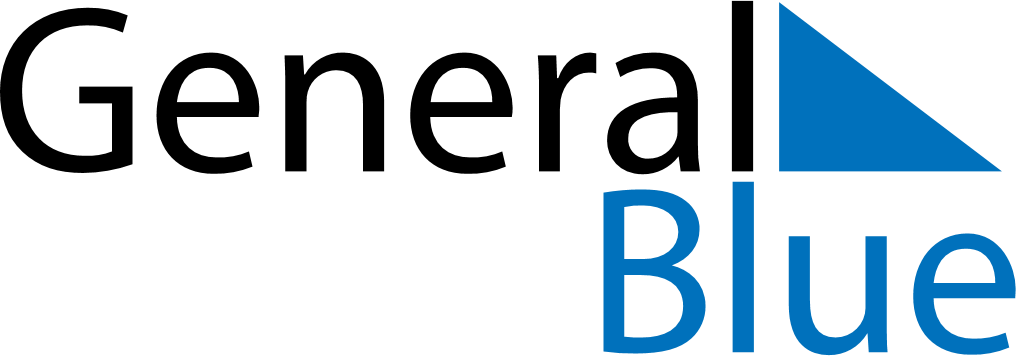 May 2029May 2029May 2029May 2029GuamGuamGuamSundayMondayTuesdayWednesdayThursdayFridayFridaySaturday1234456789101111121314151617181819Mother’s Day20212223242525262728293031Memorial Day